ANEXO I - ORIENTAÇÕES PARA CONSTRUÇÃO DO PARECER DESCRITIVO DACRIANÇA/ESTUDANTEQuestõesaseremconsideradas:Cada criança/estudanteéúnica ediferente,ospareceresdeverãorespeitaraespecificidade de cadadiscente. Pareceres iguais pressupõem crianças/estudantesiguais;Oparecerdescritivodevecontemplaratrajetóriadacriança/estudantenosmomentosdeatividades pedagógicaspresenciais enão presenciais;Vale abranger todos os campos do saber que de alguma forma se sobressaem nacriança/estudante;É fundamental evidenciar o protagonismo da criança/estudante.Lembre-sequeoparecerdescritivoéumdocumentoqueseráutilizadonaelaboração do histórico e avaliação escolar nesse momento peculiar de Pandemia.Portanto,cuidadocom as expressõespejorativas,julgamentosouambiguidades.Desafios doprofessoraofazeroParecerDescritivoPrestaratençãoemtodasascrianças/estudanteseemcadaumemsuasingularidade e seu desenvolvimento integral;Reuniromáximodeinformaçõespossíveissobreacriança/estudante;Observar e pontuar relatos e devolutivas dos responsáveis;Considerartodoo processoparaaavaliação;Priorizarasproduçõeseotrabalhodascrianças/estudantes;Explicitarodesenvolvimentodacriança/estudante,considerandoosaspectossociais,cognitivos epsicomotores;Vincularopareceràpropostapedagógicaeaosplanejamentos;Considerara participação,ainteraçãoea colaboração;Refletirprofundamentesobreaaçãoeducativa;Despir-sedeconcepções socioafetivaseemocionais semdesumanizar-se;Sugerirestratégiasparaasuperaçãodasdificuldadesnoreplanejamentocurricularnoretorno das atividades presenciais;Buscar ir além das simples observações e constatações, apresentar mecanismos/estratégias para suas ações.OqueoprofessornãodevefazernoParecerDescritivodaCriança/EstudanteEnfatizarapenasashabilidadesqueacriança/estudanteaindanãoadquiriu,aparentandomuitasvezes, que o“problema”éirreversível.Exemplo:“oestudantenão conhece”,“não sabe”, “nãorealiza”,etc…SUGESTÃO: Substituir por “ainda não conhece” ou “precisa desenvolver” ou “seránecessáriotrabalhar”.No parecer descritivo das crianças da Educação Infantil, não devemos fazerrelatosdescritivossobreoqueacriançaaprendeuounãoaprendeuemrelaçãoa conteúdos escolares (como normalmente acontece no Ensino Fundamental –AnosIniciais),massimnosdetermosemapresentar,qualitativamente,osavanços (de aprendizagem e de desenvolvimento) que cada criança apresentoutendo emvistacadaumdos DireitosdeAprendizagemeDesenvolvimento.ParecerDescritivodaCriança/Estudante: O queéprecisosaber?Quaisos avanços quecriança/estudante demonstrou emtodas as áreas;Apresentoualgumaáreaasermelhordesenvolvida;Quesugestõesforamoferecidasnestesentido;Atividades,jogos,leiturasequaisostrabalhosforamrealizadosjuntoaosestudantesno EnsinoFundamental-Anos Iniciais.Comotranscorreuoprocessodeacompanhamentododesenvolvimentonoperíodonão presencial.Quais as estratégias foram utilizadas para acompanhar o desenvolvimento no período não presencial?RedigindooParecerDescritivodaCriança/EstudanteLevaremconta osdestinatários;Utilizarlinguagemcuidada,clara,simples,precisaeadequadaaopúblico;Considerarocaráteroficialdodocumento;Observarortografia,concordânciaeformatação;Nomearospareceres;Evitarpalavrasdiminutivas;Utilizarverbosexpressõesqueindiquemprocesso;Evitarcontradições;Evitarcomparações;Sercoerente.ComoiniciarumParecerDescritivodaCriança/Estudante“Percebe-seoprogressode…duranteesteanoem…”“Combasenosobjetivostrabalhadosnoano,foipossívelobservarqueacriançaouestudante...”“Observandoodesempenhodacriança…,foiconstatadoqueneste Trimestre/Semestre…”“Combasenasavaliaçõesrealizadas,foipossívelconstatarqueacriança…identifica…”EscrevendosobreodesenvolvimentocognitivoparaoEnsinoFundamental“Demonstraumótimo/bomaproveitamento naaquisiçãodaleituraeescrita.”“Lêcomfluênciadiferentestextos,fazendoconexõescomarealidade.”“Lêeinterpretaostextostrabalhadosemaulasemmaioresdificuldades.”“Escreve, ordenaeampliafrases,formandotextoscoerenteselógicos.”Escrevendosobreaparticipação/convíviosocialNo período presencial, demonstra respeito por colegas e professores, colabora einteragecomogrupo,aceitasugestõesdaprofessoraedos colegas;Noperíodonãopresencialcomosedeuaparticipaçãoeinteraçãonosinstrumentos definidos pela instituição para acompanhamentodas atividadesremotas.Pontoparareflexão“Oparecer,sobretudoaimagemdeum trabalho.Aorelatarmosumprocessoefetivamentevivido, naturalmenteencontraremosasrepresentaçõesque lhedêemverdadeirosentido”.(Jussara Hoffmann,1998).De acordo com a BNCC,a avaliação na Educação Infantile,portanto,oparecerdescritivo,devemserentendidoscomoumprocessoeumdocumento“[...]semintenção de seleção, promoção ou classificação de crianças em ‘aptas’ e ‘não aptas’,‘prontas’ou‘não prontas’,‘maduras’ou‘imaturas’”(BNCC,p.37).FontesDisponível em: educacaoetransformacao.com.br. Acesso em: 05 out. 2020.Disponível em: https://deltasge.com.br/site/parecer-descritivo-do-aluno-o-que-o-professor-precisa-saber/ Acessoem: 05 out.2020.Disponível em:https://www.impare.com.br/Acessoem:05out.2020.ANEXO II - PARECER DESCRITIVO SEMESTRAL/ANUAL PARA EDUCAÇÃO INFANTIL EMTEMPOSDEPANDEMIA*Descrever as ações pedagógicas da criança durante o período de suspensão dasaulas,baseadonasnarrativasdafamíliaeacompanhamentodasatividadesnãopresenciais.Assinaturado(s) Docente(s):			 AssinaturadoResponsável: 			 AssinaturadoPedagogo(a): 		 AssinaturadoDiretor(a): 	ANEXO III - PARECER DESCRITIVO 1° TRIMESTRE PARA EDUCAÇÃO ESPECIAL EMTEMPOSDEPANDEMIAEmrelaçãoàsÁreasdoDesenvolvimento(Cognitiva,Socioafetiva-Emocionale Motora)e recomendaçõesnecessárias:B–EmrelaçãoàsÁreas doConhecimento(LinguagemOraleEscritaeCálculosMatemáticos) erecomendaçõesnecessárias:AssinaturadoDocente:		 AssinaturadoResponsável:	 AssinaturadoPedagogo(a): 			 AssinaturadoDiretor(a): 			ANEXO IV - PARECER DESCRITIVO 1° BIMESTRE PARA EDUCAÇÃO DE JOVENSEADULTOSEMTEMPOSDEPANDEMIA*Descrever as ações pedagógicas por Áreas do Conhecimento do estudante durante operíodo de suspensão das aulas, baseado no acompanhamento das atividades nãopresenciais.Assinaturado Docente: 		_____________________________________AssinaturadoEstudante: ______________________________________________AssinaturadoPedagogo(a): ____________________________________________Assinaturado Diretor(a): ___________________________________________ANEXO V - PARECER DESCRITIVO 1° TRIMESTRE PARA O ENSINO FUNDAMENTAL EMTEMPOSDEPANDEMIA – LÍNGUAPORTUGUESA E MATEMÁTICAPARECERDESCRITIVO:AssinaturadoDocente:	 AssinaturadoResponsável: 		 AssinaturadoPedagogo(a):	 AssinaturadoDiretor(a):		ANEXO VI - PARECER DESCRITIVO 1° TRIMESTRE PARA O ENSINO FUNDAMENTAL EMTEMPOSDEPANDEMIA-CIÊNCIAS, GEOGRAFIAEHISTÓRIAObs.:ApósaleituradoParecer,osresponsáveisdeverãoassinarnaplanilhaaseguir,afirmandoestarciente doconceito/notaatribuídos.AssinaturadoDocente:	 AssinaturadoPedagogo(a): 			 AssinaturadoDiretor(a):		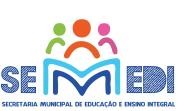 PREFEITURAMUNICIPAL DEPARANAGUÁ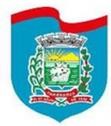 SECRETARIAMUNICIPALDEEDUCAÇÃO E ENSINO INTEGRALDEPARTAMENTO DEENSINOFUNDAMENTALASSINATURADOSRESPONSÁVEIS - CONCEITO/NOTAEMCIÊNCIAS,GEOGRAFIAEHISTÓRIANOME DO PROFESSOR:ANEXOVII-PARECERDESCRITIVO 1° TRIMESTRE PARAOENSINOFUNDAMENTALEMTEMPOS DEPANDEMIA – EDUCAÇÃOFÍSICA,ARTESEINGLÊSObs.: Apósaleitura doParecer,osresponsáveisdeverãoassinarnaplanilhaaseguir.AssinaturadoDocente:	 AssinaturadoPedagogo(a): 		 AssinaturadoDiretor(a): 	ASSINATURADOSRESPONSÁVEIS – CIÊNCIAPARECERDESCRITIVOANEXO VIII – MODELO DE ATA PARA REGISTRO DE PRÉ CONSELHO ECONSELHODECASSEEMTEMPOSDEPANDEMIAAssinaturaEquipeGestora: 	 AssinaturaEquipeGestora: 	 AssinaturaEquipeGestora: 	 AssinaturaEquipeGestora: 	Instituição:Instituição:Criança:Criança:Docente:Docente:Turma:Data:Instituição:Instituição:Estudante:Estudante:Docente:Docente:Turma:Data:Instituição:Instituição:Estudante:Estudante:Docente:Docente:Turma:Data:Instituição:Instituição:Estudante:Estudante:Docente:Docente:Turma:Data:LínguaPortuguesaMatemáticaInstituição:Instituição:Docente:Docente:Turma:Data:CiênciasGeografiaHistóriaEstudanteEstudanteCiênciasCiênciasGeografiaGeografiaHistóriaHistóriaResultadoAssinaturadosResponsáveisEstudanteEstudanteConceitoNotaConceitoNotaConceitoNotaResultadoAssinaturadosResponsáveis010203040506070809101112131415161718192021222324252627282930Instituição:Instituição:Docente:Docente:Turma:Data:1ºANO2ºANO3ºANO4ºANO5ºANOEstudanteEstudanteNome legível do ResponsávelAssinatura dos Responsáveis010203040506070809101112131415161718192021222324252627282930Instituição:Instituição:Data:Turno:Conduzidopor:Conduzidopor:NºParticipantes:NºParticipantes:Participantes:(relacionarosprofissionais)Participantes:(relacionarosprofissionais)Ausentes: (relacionarosprofissionais, se houver)Ausentes: (relacionarosprofissionais, se houver)Assunto: (Exemplos: Pré Conselho das turmas do 1º ano; Conselho de Classe dasturmasdo 2ºano)Assunto: (Exemplos: Pré Conselho das turmas do 1º ano; Conselho de Classe dasturmasdo 2ºano)Descriçãodasações:Encaminhamentos: